St. Andrews Meals on Wheels Townsville Menu 2022 (25-Apr-22 to 03-Jun-22) Weeks 18-23WEEK 18WEEK 19WEEK 20WEEK 21WEEK 22WEEK 23Monday25/04/22Tuesday26/04/22Wednesday27/04/22Thursday28/04/22Thursday28/04/22Friday29/04/22PUBLIC HOLIDAYANZAC DAY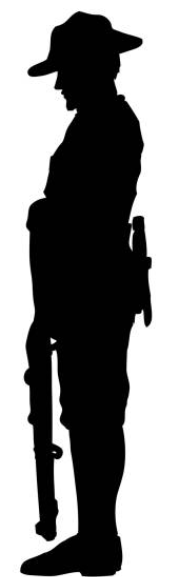 For today’s meal - Please order the week before.Chicken Ala King GF Tortellini with Spinach & Ricotta Napoli Sauce Corned Beef with white parsley sauce GFPork Sausages with Herb Gravy GFApricot Chicken GFItalian Beef Meatballs with Tuscan Sauce Crumbed Fish with Tartare sauceBeef Pie with Chips Crumbed Fish with Tartare sauceBeef Pie with Chips Monday02/05/22Tuesday03/05/22Wednesday04/05/22Thursday05/05/22Friday06/05/22PUBLIC HOLIDAYLABOR DAY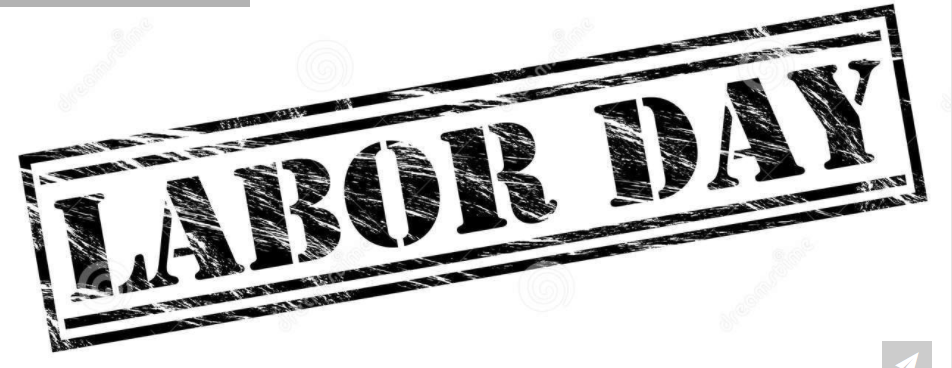 Chicken Kiev with Delicate Chicken GravySweet N Sour Pork with Rice Roast Lamb with Gravy & Mint Jelly GFBraised Sausages GFBeef Vindaloo with Rice GFChicken ParmigianaGrilled Fish with Lemon & Herb Sauce Spinach & Fetta Quiche GFMonday09/05/22Tuesday10/05/22Wednesday11/05/22Thursday12/05/22Friday13/05/22Curried Coconut Chicken with Rice GFPork Schnitzel with Mushroom Sauce Shepherd’s Pie GFChicken Schnitzel & Dianne SauceRoast Chicken with Gravy GFBacon & Egg Pie Pork Sage Rissoles with Roasted Pear Sauce GFCurried Beef Sausages GFFish Cakes with Tartare Sauce Chicken with Plum Sauce GFMonday16/05/22Tuesday17/05/22Wednesday18/05/22Thursday19/05/22Friday20/05/22Chicken Rissoles with Gravy GFBeef Ravioli with Napoli Sauce Savoury Sausages with Pineapple GFApricot Chicken GFRoast Pork with Gravy & Apple Sauce GFButter Chicken with Rice GFSatay Pork W/ Rice GFVegetable Lasagne Salmon Cakes with Hollandaise Sauce Baked Herb & Cheese Chicken GFMonday23/05/22Tuesday24/05/22Wednesday25/05/22Thursday26/05/22Friday27/05/22Beef Sausages with Onion Gravy GFGrilled Fish with Lemon Butter Sauce GFSpaghetti Bolognese Sweet N Sour Pork with Rice Corned Beef with Parsley White Sauce GFChicken Mushroom Pot Pie Braised Steak GFTuscan Beef Lasagne Pork Schnitzel with Gravy Crumbed Fish with Tartare SauceMonday30/05/22Tuesday31/05/22Wednesday01/06/22Thursday02/06/22Friday03/06/22Shepherd’s Pie GFItalian Meat Balls with Napoli SauceBeef Rissoles with Onion Gravy GFChicken Ala King GFPickled Pork with Mustard Sauce GFBeef Stroganoff GFCoconut Curried Chicken with Rice GFPork Dianne Pie Fish Cakes with Tartare Sauce Beef Pastie with ChipsFROZEN MEALSMEAT1. Roast Pork DFGF2. Sweet & Sour Pork DF3. Beef Rissoles & Gravy GF4. Roast Lamb GFDF5. Shepherd's Pie GF6. Beef Lasagna7. Braised Steak GF8. Corned Beef and White sauce9. Braised Sausages & Gravy GFCHICKEN10. Roast Chicken DFGF11. Mild Curry Coconut Chicken GF12. Chicken Kiev13. Apricot Chicken GF VEGETARIAN14. Spinach & Feta Quiche GF